Unterstützung gesucht! 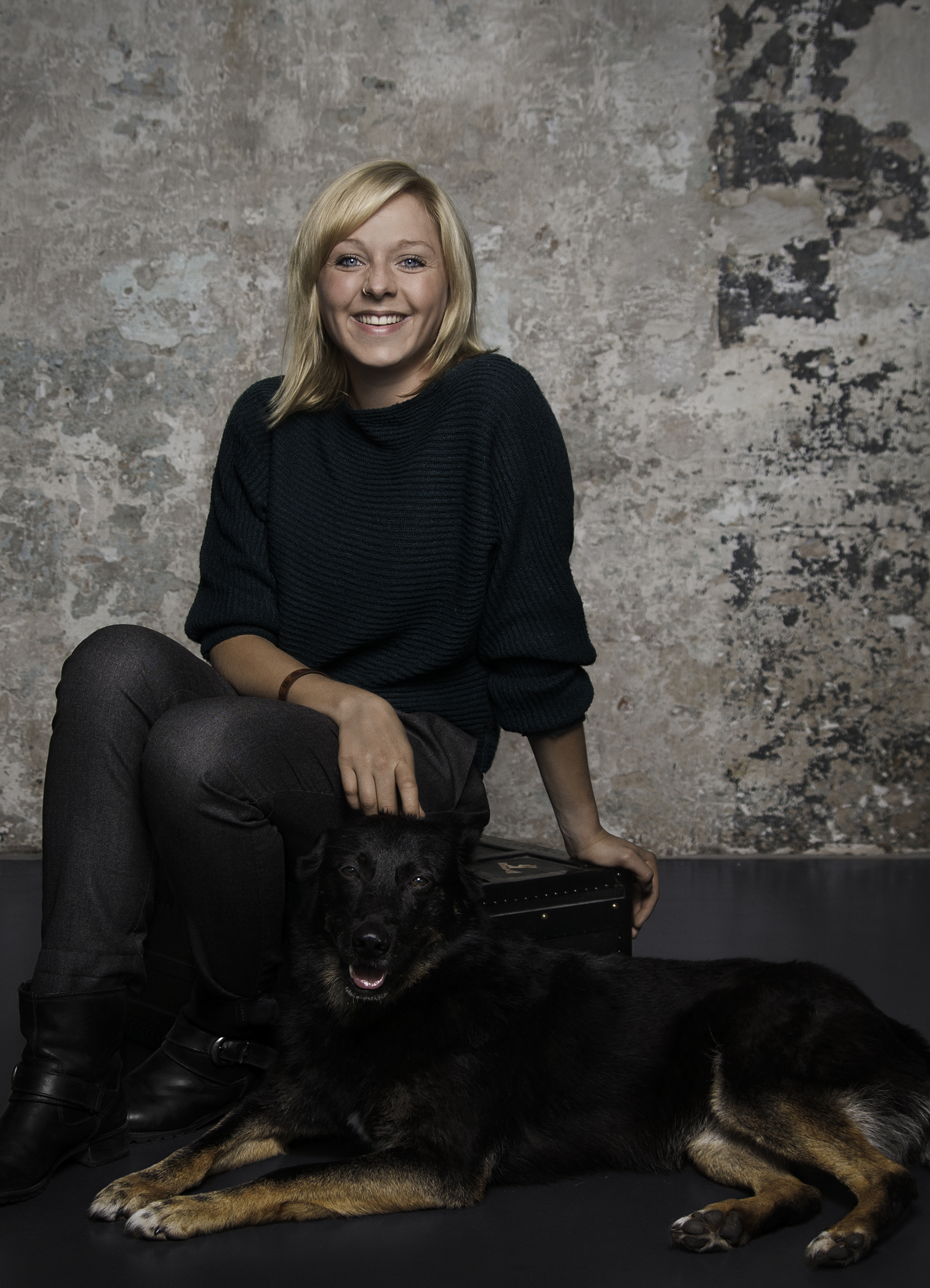 Hundehalter mit leinenaggressiven HundenHallo, ich bin Anna Ostrowska, Hundehalterin, Hundetrainerin und Dogwalkerin und bereite mich gerade auf meine Dissertation unter der Leitung von PD Dr. Udo Ganslosser (www.ganslosser.de) vor. In dieser Studie sollendie Hauptursachen für die innerartliche Leinenaggression bei sonst sozialverträglichen Hunden untersucht werden. Im Anschluss werden die verschiedenen Trainingsmethoden auf ihre Effektivität getestet. Die Ergebnisse könntenvielen Hundebesitzern und ihren Vierbeinern helfen! Schreiben Sie mir doch kurz etwas über Ihren Hund und wann Sie ca. 45-60 Minuten Zeit für ein Treffen haben. Im Gegenzug gibt es im Anschluss kostenlos ein paar Tipps!*Bitte fragen Sie auch in ihrem Bekanntenkreis in Berlin nach. Wir sind sehr auf Ihre Unterstützung angewiesen. Je mehr Hunde für diese Studie zusammen kommen, desto aussagekräftiger werden die Ergebnisse sein! Wenn Sie noch Fragen zur Dissertation haben oder Interesse an einer Teilnahme haben, können Sie mich jederzeit telefonisch oder bevorzugt per Mail erreichen:Anna OstrowskaKontakt: hundekompass@gmail.comwww.hundekompass.com030/255896310163/7843089*keine EinzeltrainingsstundeIhr Hund ist leinenaggressiv gegenüber anderen HundenEr verträgt sich ohne Leine mit anderen Hunden Er ist zwischen 1 und 3 Jahre altWenn alle drei Punkte auf Ihren Hund zutreffen und Sie die Wissenschaft unterstützen möchten, dann sind Sie hier richtig!